An Fhoghraíocht Súil siar ar s leathan agus s caolÉist leis an nguth ar an mír ag rá roinnt focal a bhfuil s iontu. Scríobh na focail a chloiseann tú faoin teideal ceart: s leathan nó s caol.Léigh amach an rabhlóg seo le do pháirtnéir, duine ar dhuine. Déan é go breá mall ar dtús, ach déan iarracht an rabhlóg a rá níos tapúla ansin. 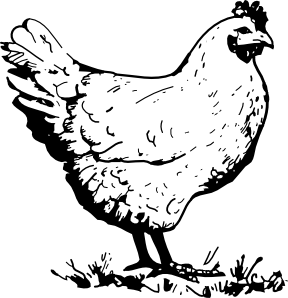 Seacht sicín ina seasamh sa sneachta lá seaca! Treoracha don mhúinteoirFoghraíocht					              An Fhoghraíocht Súil siar ar s leathan agus s caolLe múineadhIdirdhealú a dhéanamh idir s leathan agus s caol. MoltaíTéigh siar ar fhuaim an s leathan agus s caol:Tabhair cóip den bhileog An Fhoghraíocht - Súil siar ar s leathan agus s caol do gach duine sa rang. Abair leis an rang éisteacht leis an nguth sa mhír ag rá roinnt focal a bhfuil s iontu. Caithfidh an foghlaimeoir an focal a chloiseann sé a scríobh faoin teideal ceart: s leathan nó s caol. Sula gcasann tú an mhír nó sula léann tú amach na focail tú féin, iarr ar an rang samplaí d’fhocail le s leathan nó s caol a thabhairt duit. Scríobh na samplaí sin ar an gclár. Bíodh dhá cholún agat, s leathan agus s caol. Ansin, seinn an mhír cúpla uair do na foghlaimeoirí. Abair leo gan a bheith róbhuartha faoin litriú ag an bpointe seo.Is é an rud is tábhachtaí ná go n-aithneoidh siad an difríocht idir an s leathan agus an s caol, agus go scríobhfaidh siad na focail sna cholúin chuí ar a mbileoga. Ina dhiaidh duit an mhír a sheinm cúpla uair nó na focail a rá cúpla uair, tabhair nóiméad nó dhó do na foghlaimeoirí le féachaint siar ar litriú na bhfocal. Ceartaigh an ghníomhaíocht nuair a bheidh an rang réidh, trí iarraidh ar fhoghlaimeoirí éagsúla na focail ón gcolún s leathan a léamh amach agus ansin trí iarraidh ar fhoghlaimeoirí éagsúla na focail ón gcolún s caol a léamh amach. Oscail an sleamhnán s leathan nó s caol sa taispeántas PowerPoint Gníomhaíochtaí Foghraíochta agus lig do na foghlaimeoirí na focail a chuir siad sna boscaí a cheartú más gá. Ansin, mínigh na treoracha a bhaineann le ceist 2. Tá rabhlóg ag na foghlaimeoirí. Léigh an rabhlóg amach do na foghlaimeoirí cúpla uair. Iarr orthu é a rá i do dhiaidh.  Ansin, roinn an rang i mbeirteanna agus iarr orthu an rabhlóg a léamh amach lena bpáirtnéirí, duine ar dhuine. Abair leo é a dhéanamh go breá mall ar dtús ach iarracht a dhéanamh an rabhlóg a rá níos tapúla ansin. Nuair a bheidh cleachtadh déanta acu i mbeirteanna déan comórtas sa rang. An féidir le haon fhoghlaimeoir an rabhlóg a rá le luas gan botún a dhéanamh? Bíodh spraoi agaibh leis!Moltar na gníomhaíochtaí seo a nascadh leis an mbileog Tuairimí a chur in iúl (Labhairt).Scriptsaorseostocaígeansaíoráistesinsingilsástasciortasiopadeasglaspóstapáistesiúinéirsealadachs leathans caol